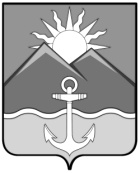 АДМИНИСТРАЦИЯХАСАНСКОГО МУНИЦИПАЛЬНОГО ОКРУГАПРИМОРСКОГО КРАЯРАСПОРЯЖЕНИЕпгт Славянка11.04.2023                                                                                                                  № 169-раОб утверждении Перечня организаций, подведомственных администрации Хасанского муниципального округа, которые могут не создавать официальные аккаунты в социальных сетяхВ соответствии с Федеральным законом от 9 февраля 2009 года № 8-ФЗ «Об обеспечении доступа к информации о деятельности государственных органов и органов местного самоуправления», руководствуясь Уставом Хасанского муниципального округа, администрация Хасанского муниципального  округаУтвердить Перечень организаций, подведомственных администрации Хасанского муниципального округа, которые могут не создавать официальные аккаунты в социальных сетях  сети «Интернет» (прилагается)Настоящее распоряжение вступает в силу со дня его принятия.Контроль за исполнением настоящего постановления оставляю за собой.Глава Хасанского муниципального округа						                          И. В. СтепановУТВЕРЖДЕНраспоряжением администрации Хасанского муниципального округаот 11.04.2023 № 169-раПЕРЕЧЕНЬПеречень организаций, подведомственных администрации Хасанского муниципального округа, которые могут не создавать официальные аккаунты в социальных сетях сети «Интернет»МУП «Зарубино – ДВ»МУП «Славянка – водоканал»Муниципальное учреждение «Хозяйственное управление администрации Хасанского муниципального округа»Финансовое управление администрации Хасанского муниципального округа Приморского краяКонтрольно-счетное управление Хасанского муниципального округа